Pte. Hayes- Paraguay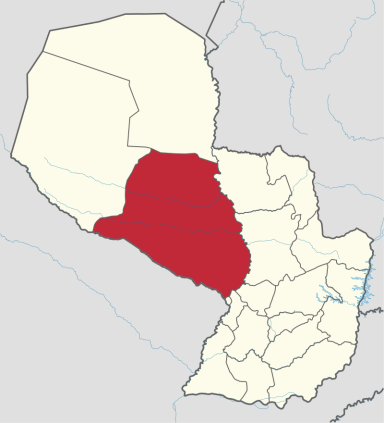 Ciudad Capital: Villa Hayes. Otras ciudades: Benjamín Aceval, Tte 1ro Manuel Irala Fernández  72.907 km2118 801 habitantesGobernador: Antonio SaldivarPrincipales cadenas productivas::   Ocupa el primer lugar en ganado vacuno para producción de carne, el segundo en ganado equino.Los pobladores se dedican a la agricultura, ocupa el tercer lugar en cuanto a la producción de sorgo para grano, otros rubros son: algodón y caña de azúcar. En Villa Hayes y Benjamín Aceval, se destaca la producción de caña dulce. En Benjamin Aceval funciona la Azucarera Censi y Pirota. Funcionan además aserraderos, fábricas de cerámica y acería, ACEPAR, Aceros del Paraguay, importante empresa siderúrgica del país y Astillero Chaco Paraguayo S.A donde se contruyen barcazas para cargas pesadas, de transporte de combustibles y aceites vegetales. Indicadores IndicadorValorAñoFuenteEducaciónInstituciones de educación inicial1502012Anuario Estadístico (DGEEC; 2014)SaludMortalidad infantil (%)9,42011Indicadores básicos de Salud del Paraguay (MINSABSO;2013)EmpleoTasa de ocupación94,42002Atlas CensalEmpleoPEA32.1292002Atlas CensalPBI PBI per cápita (USD)1.066Promedio 1992-2008Paraguay en el Mercosur- Asimetrías Internas y Política comercial externaIDHÍndice de Desarrollo Humano0,5032009Atlas de Desarrollo Humano de ParaguayEmpresasUnidades económicas no financieras24372010CEN PobrezaPoblación pobre (%)36,2%2010DGEECIngresosIngreso promedio mensual (en Grs)801.0802010DGEEC